КАРАР                                                                            ПОСТАНОВЛЕНИЕ01 июнь 2016й.                              № 45                       01 июня 2016г.Об утверждении Плана мероприятий («дорожная карта») по оптимизации бюджетных расходов, сокращению нерезультативных расходов, увеличению собственных доходов за счет имеющихся резервов по Администрации сельского поселения Максим - Горьковский сельсовет   муниципального  района Белебеевский район   Республики Башкортостан  на 2016-2018годыРуководствуясь пунктом 9 распоряжения главы Республики Башкортостан от 13 февраля 2015 года №РГ-26 по обеспечению разработки планов мероприятий («дорожных карт») по  оптимизации бюджетных расходов, сокращению нерезультативных расходов,  увеличению собственных доходов за счет имеющихся резервов  администраций  муниципальных районов и городских округов  Республики Башкортостан, предусматривающих сокращение бюджетных расходов не менее чем на 10 %, протоколом №19 от 25 ноября 2015 года заседании Правительственной комиссии по обеспечению устойчивого развития экономики и социальной стабильности в Республике БашкортостанПОСТАНОВЛЯЮ: 1.  Утвердить прилагаемый План мероприятий ("дорожная карта") по оптимизации бюджетных расходов, сокращению нерезультативных расходов,  увеличению собственных доходов за счет имеющихся резервов   по Администрации сельского поселения Максим - Горьковский сельсовет   муниципального  района Белебеевский район   Республики Башкортостан .2. Контроль за исполнением настоящего постановления оставляю за собой. Глава сельского поселения                                                   Н.К. Красильникова  Баш7ортостан Республика3ыБ2л2б2й районы муниципаль районыны8Максим – Горький ауыл советыауыл бил2м23е хакими2те.Горький ис. ПУЙ ауылы, Бакса урамы,  3Тел.2-07-40 , факс: 2-07-40  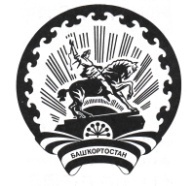 Республика БашкортостанАдминистрация сельского поселения Максим – Горьковский сельсовет муниципального района Белебеевский район 452014, с. ЦУП им. М.Горького, ул. Садовая,   д. 3Тел. 2-07-40, факс: 2-07-40